第８１回　鳥取市体操教室　実施要項　子どもたちの体力低下が問題となっていますが、逆さ感覚、空中感覚などの運動感覚は、小学生の時期に習得することが大切だと言われています。体力づくりのため、運動が得意な人も苦手な人も、みんなといっしょに楽しく器械体操や新体操をやってみませんか。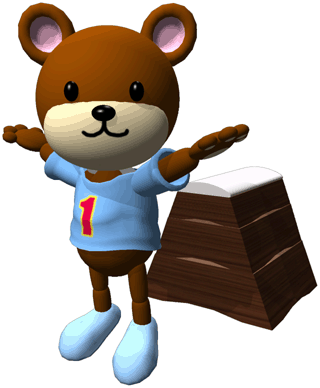 １　期　　日　　平成２７年３月２７日（金）２８日（土）　　　　　　　　午前９：００～１２：００２　会　　場　　鳥取市民体育館３　主　　催　　鳥取市教育委員会　 鳥取市体操協会４　対　　象　　小学校　３・４・５年生の男子・女子５　講　　師　　鳥取市体操協会　会員６　内　　容　　男子…　器械体操（マット・跳箱・トランポリン等）女子…①器械体操（マット・跳箱・トランポリン等）②新 体 操（ボール・フープ・リボン等）※女子は、①②どちらかを希望選択します。※内容は、小学校の体育で行う技能が中心です。７　申込方法　　(1)(2)いずれかの方法でお申し込みください。（所属小学校への提出は不要です）申込書の原本は教室初日にご持参ください。(1)ＦＡＸ申込　右の申込書を下記宛てにＦＡＸしてください。　　(2)メール申込　下記アドレスに必要事項をメール送信してください。８　参 加 費　　６００円（３００円×２日）　　　　　　　※１日ごとに受付で３００円ずつ納入して下さい。９　服 装 等　　運動にふさわしい服装・運動靴・タオル・衣類入れ袋等10 そ の 他　　①受講者には、最終日に修了証を授与します。※修了証には参加者集合写真を印刷します。予めご了承ください。②その他問い合わせは、下記までお願いします。　　　　鳥取市教育委員会　体育課　　　　　　☎　２０－３３７１　　　　鳥取市立稲葉山小学校内（担当　米井）☎　２２－８５１１☆鳥取市体操協会ブログからも様式をダウンロードできます。【tori-city-gym.blog.enjoy.jp/】※いただきました個人情報は、鳥取市体操協会が管理し、本教室運営の目的以外には一切使用しません。また、体操教室の写真を、プライバシーに配慮した上で鳥取市体操協会ブログに掲載することがあります。あらかじめご了承ください。第８１回　鳥取市体操教室参加申込書鳥取市教育委員会 体育課 ＦＡＸ ２０－３０５０鳥取市教育委員会 体育課 sports@city.tottori.lg.jp「学校名」「学年」「児童名」「男女」「希望種目」「連絡（電話等）」を明記学 校 名　　　　　　　　　　　小学校　第　　　学年児 童 名　　　　　　　　　　　　　　（男子・女子）生年月日平成　　　年　　　月　　　日生（　　　才）住　　所保護者への連絡方法（いずれか必須）(自宅・勤務先)☎保護者への連絡方法（いずれか必須）携帯でんわ体育館への交通方法（いずれかに○）徒歩  ・  自転車  ・  自家用車バス ・ その他（　  　　　　）希望種目（いずれかに○）　・　　・　上記の者を、第８１回鳥取市体操教室に参加させます。平成　　　年　　　月　　　日　　鳥取市体操協会会長　野田　修　様児童保護者　　　　　　　　　　　　　　　印上記の者を、第８１回鳥取市体操教室に参加させます。平成　　　年　　　月　　　日　　鳥取市体操協会会長　野田　修　様児童保護者　　　　　　　　　　　　　　　印備考欄備考欄